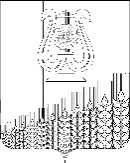 АДМИНИСТРАЦИЯ ПЕРВОМАЙСКОГО СЕЛЬСКОГО ПОСЕЛЕНИЯ КУЩЕВСКОГО РАЙОНАПОСТАНОВЛЕНИЕот 27.06.2023г.                                                                                            № 68                                                                           поселок ПервомайскийОб утверждении Порядка формирования и представления главными администраторами доходов бюджета Первомайского сельского поселения Кущевского района прогноза поступления доходов бюджета Первомайского сельского поселения Кущевского района и аналитических материалов по исполнению бюджета Первомайского сельского поселения Кущевского района в части доходов бюджета Первомайского сельского поселения Кущевского района          В соответствии со статьей 160.1 Бюджетного кодекса Российской Федерации, постановлением главы администрации (губернатора) Краснодарского края от 28 марта 2013 г. № 301 "Об утверждении Порядка осуществления государственными органами Краснодарского края и (или) находящимися в их ведении казенными учреждениями бюджетных полномочий главных администраторов доходов бюджетов бюджетной системы Российской Федерации" и  постановлением администрации Первомайского сельского поселения Кущевского района от 26 декабря 2022 г. № 201 «Об утверждении Порядка осуществления администрацией Первомайского сельского поселения Кущевского района  бюджетных полномочий администратора доходов, главного администратора доходов бюджетов бюджетной системы Российской Федерации» п о с т а н о в л я ю:         1. Утвердить Порядок формирования и представления главными администраторами доходов бюджета Первомайского сельского поселения Кущевского района прогноза поступления доходов бюджета Первомайского сельского поселения Кущевского района  и аналитических материалов по исполнению бюджета Первомайского сельского поселения Кущевского района в части доходов бюджета Первомайского сельского поселения Кущевского района согласно приложению к настоящему постановлению.         2. Рекомендовать федеральным органам государственной власти, являющимся главными администраторами доходов бюджета Первомайского сельского поселения Кущевского района, представлять в администрацию Первомайского сельского поселения Кущевского района прогноз поступления доходов бюджета Первомайского сельского поселения Кущевского района и аналитические материалы по исполнению доходов бюджета Первомайского сельского поселения Кущевского района по налоговым и неналоговым доходам бюджета Первомайского сельского поселения Кущевского района по формам и в сроки, предусмотренные Порядком, утвержденным настоящим постановлением.        3. Обеспечить размещение настоящего постановления на официальном сайте Первомайского сельского поселения Кущевского района.       4. Контроль за выполнением настоящего постановления оставляю за собой.       5. Постановление вступает в силу со дня его подписания.  Глава Первомайского сельского поселения Кущевского района                                                                             М.Н.Поступаев     Приложение     УТВЕРЖДЁН     постановлением                   администрации     Первомайского сельского           поселения                                                                                     от 27.06.2023 г. № 68ПОРЯДОК формирования и представления главными администраторами доходов бюджета Первомайского сельского поселения Кущевского района прогноза поступления доходов бюджета Первомайского сельского поселения Кущевского района и аналитических материалов по исполнению бюджета Первомайского сельского поселения Кущевского района в части доходов бюджета Первомайского сельского поселения Кущевского района1. Общие положения1.1. Настоящий Порядок определяет сроки, а также правила формирования и представления главными администраторами доходов бюджета Первомайского сельского поселения Кущевского района (далее – главные администраторы доходов) прогноза поступления доходов бюджета Первомайского сельского поселения Кущевского района (далее также – прогноз поступления) и аналитических материалов по исполнению бюджета Первомайского сельского поселения Кущевского района (далее также – аналитические материалы) по налоговым и неналоговым доходам бюджета Первомайского сельского поселения Кущевского района.1.2. Прогноз поступления и аналитические материалы формируются и представляются главными администраторами доходов в Первомайском сельском поселении Кущевского района  (далее – финансовый орган) в целях формирования проекта решения о бюджете Первомайского сельского поселения Кущевского района  на очередной финансовый год (на очередной финансовый год и плановый период), проекта решения о внесении изменений в решение о бюджете Первомайского сельского поселения Кущевского района на текущий финансовый год (на текущий финансовый год и плановый период).1.3. Прогноз поступления формируется по всем видам (подвидам) налоговых и неналоговых доходов, закрепленным за главным администратором доходов согласно правовому акту о наделении его соответствующими полномочиями и в соответствии с методикой прогнозирования поступлений доходов в бюджеты бюджетной системы Российской Федерации соответствующего главного администратора доходов, принятой в соответствии с общими требованиями к методике прогнозирования поступлений доходов в бюджеты бюджетной системы Российской Федерации, утвержденными постановлением Правительства Российской Федерации от 23 июня 2016 г. № 574 (далее соответственно – методика прогнозирования, общие требования).1.4. Прогноз поступления доходов бюджета Первомайского сельского поселения Кущевского района  по налоговым и неналоговым доходам бюджета Первомайского сельского поселения Кущевского района в целях формирования проекта решения о бюджете Первомайского сельского поселения Кущевского района  на очередной финансовый год (на очередной финансовый год и плановый период) формируется по форме согласно приложению 1 к настоящему Порядку.Прогноз поступления доходов бюджета Первомайского сельского поселения Кущевского района  по налоговым и неналоговым доходам бюджета Первомайского сельского поселения Кущевского района в целях формирования проекта решения о внесении изменений в решение о бюджете Первомайского сельского поселения Кущевского района на текущий финансовый год (на текущий финансовый год и на плановый период) формируется по форме согласно приложению 2 к настоящему Порядку.Аналитические материалы по исполнению бюджета Первомайского сельского поселения Кущевского района по налоговым и неналоговым доходам бюджета Первомайского сельского поселения Кущевского района формируются по форме согласно приложению 3 к настоящему Порядку.1.5. Сроки представления прогноза поступления в целях формирования проекта решения о бюджете Первомайского сельского поселения Кущевского района на очередной финансовый год (на очередной финансовый год и плановый период) определяются не позднее 25 апреля и 15 сентября текущего финансового года.1.6. Сроки представления прогноза поступления в целях формирования проекта решения о внесении изменений в решение о бюджете Первомайского сельского поселения Кущевского района на текущий финансовый год (на текущий финансовый год и плановый период) доводятся письмом финансового органа до соответствующих главных администраторов доходов по видам (подвидам) доходов, в отношении которых планируется внесение соответствующих изменений.1.7. Аналитические материалы представляются одновременно с прогнозом поступления.1.8. Прогноз поступления и аналитические материалы направляются главными администраторами доходов в адрес финансового органа с сопроводительным письмом за подписью руководителя (уполномоченного лица).2. Порядок представления прогноза поступленияи аналитических материалов2.1. Администрация Первомайского сельского поселения Кущевского района после получения от главного администратора доходов прогноза поступления и аналитических материалов рассматривает прогноз поступления на предмет соответствия бюджетному законодательству, в том числе общим требованиям, правовым основаниям возникновения источников доходов, требованиям настоящего Порядка, и при отсутствии замечаний принимает прогноз поступления.При наличии замечаний к прогнозу поступления направляет главному администратору доходов информацию о несоответствии прогноза поступления бюджетному законодательству и необходимости его доработки.Главный администратор доходов в течение двух рабочих дней со дня получения информации от администрации Первомайского сельского поселения Кущевского района о несоответствии прогноза поступления бюджетному законодательству вносит изменения в соответствии с направленными администрации Первомайского сельского поселения Кущевского района замечаниями и повторно представляет прогноз поступления на рассмотрение.2.2. Финансовый орган в течение трех рабочих дней со дня получения доработанного прогноза поступления обеспечивает его рассмотрение, принятие или отклонение в соответствии с пунктом 2.1 настоящего Порядка.2.3. Финансовый орган в течение семи рабочих дней после принятия Советом Первомайского сельского поселения Кущевского района решения о бюджете Первомайского сельского поселения Кущевского района на очередной финансовый год (на очередной финансовый год и на плановый период) (внесении изменений в решение о бюджете Первомайского сельского поселения Кущевского района на текущий финансовый год (на текущий финансовый год и на плановый период) доводит письмом до главных администраторов доходов показатели решения о бюджете Первомайского сельского поселения Кущевского района  на очередной финансовый год (на очередной финансовый год и на плановый период) (внесении изменений в решение о бюджете Первомайского сельского поселения Кущевского района на текущий финансовый год (на текущий финансовый год и на плановый период)).В случае несоответствия прогноза поступления показателям решения о бюджете Первомайского сельского поселения Кущевского района на очередной финансовый год (на очередной финансовый год и на плановый период) (внесении изменений в решение о бюджете Первомайского сельского поселения Кущевского района на текущий финансовый год (на текущий финансовый год и на плановый период)) финансовый орган в течение пяти рабочих дней после истечения срока, установленного в абзаце первом настоящего пункта, (или иной срок) обеспечивает доработку прогноза поступления.Доработанные финансовым органом показатели прогноза поступления должны соответствовать показателям решения о бюджете Первомайского сельского поселения Кущевского района на очередной финансовый год (на очередной финансовый год и на плановый период (внесению изменений в решение о бюджете на текущий финансовый год и на плановый период).Начальник финансового отдела администрацииПервомайского сельского поселения                                                      С.В.ДулинаЛИСТ СОГЛАСОВАНИЯпроекта постановления администрации Первомайского сельского поселения Кущевского района  от _________ №____ «Об утверждении Порядка формирования и представления главными администраторами доходов бюджета Первомайского сельского поселения Кущевского района прогноза поступления доходов бюджета Первомайского сельского поселения Кущевского района и аналитических материалов по исполнению бюджета Первомайского сельского поселения Кущевского района в части доходов бюджета Первомайского сельского поселения Кущевского района»Проект подготовлен и внесен:Финансовым отделом администрацииНачальник отдела                                                                                      С.В.ДулинаПроект согласован:Начальник общего отдела администрации                                                                   И.И.ДмитриченкоСпециалист 1 категории общегоотдела администрации                                                                            В.В.Рязанова         Приложение 1к Порядкуформирования и представления главнымиадминистраторами доходов бюджета Первомайского сельского поселения Кущевского района прогноза поступления доходов бюджета Первомайского сельскогопоселения Кущевского района  и аналитических материалов по исполнению бюджета Первомайского сельского поселения Кущевского района в части доходов бюджета Первомайского сельского поселения Кущевского района                 Начальник финансового отдела администрации                 Первомайского сельского поселения                                                                                                                С.В.ДулинаПриложение 2к Порядкуформирования и представления главнымиадминистраторами доходов бюджета Первомайского сельского поселения Кущевского района прогноза поступления доходов бюджета Первомайского сельскогопоселения Кущевского района  и аналитических материалов по исполнению бюджета Первомайского сельского поселения Кущевского района в части доходов бюджета Первомайского сельского поселения Кущевского района                 Начальник финансового отдела администрации                 Первомайского сельского поселения                                                                                                                С.В.ДулинаПриложение 3к Порядкуформирования и представления главными администраторами доходов бюджета Первомайского сельского поселения Кущевского района прогноза поступления доходов бюджета Первомайского сельского поселения Кущевского района  и аналитических материалов по исполнению бюджета Первомайского сельского поселения Кущевского района в части доходов бюджета Первомайского сельского поселения Кущевского района              "___"___________ 20_ г.Начальник финансового отдела администрацииПервомайского сельского поселения                                                                                                               С.В.ДулинаПРОГНОЗпоступления доходов бюджета Первомайского сельского поселения Кущевского районапо налоговым и неналоговым доходам бюджета Первомайского сельского поселения Кущевского района в целях формирования проекта решения о бюджете Первомайского сельского поселения Кущевского районана 20_ год (очередной финансовый год)и плановый период 20_ - 20_ годовПРОГНОЗпоступления доходов бюджета Первомайского сельского поселения Кущевского районапо налоговым и неналоговым доходам бюджета Первомайского сельского поселения Кущевского района в целях формирования проекта решения о бюджете Первомайского сельского поселения Кущевского районана 20_ год (очередной финансовый год)и плановый период 20_ - 20_ годовГлавный администратор доходов бюджета Первомайского сельского поселения Кущевского районаЕдиница измерения, тыс. рублейЕдиница измерения, тыс. рублей1. Прогноз поступления доходов в бюджет Первомайского сельского поселения Кущевского района1. Прогноз поступления доходов в бюджет Первомайского сельского поселения Кущевского районаНаименование показателяКод бюджетной классификации доходовОценка исполнения прогноза поступления доходов в 20_ году (текущий финансовый год)Прогноз поступления доходовПрогноз поступления доходовПрогноз поступления доходовНаименование показателяКод бюджетной классификации доходовОценка исполнения прогноза поступления доходов в 20_ году (текущий финансовый год)на 20_ год (очередной финансовый год)на 20_ год (первый год планового периода)на 20_ год (второй год планового периода)123456Объем доходов бюджета муниципального образования всегоXв том числе по видам (подвидам) доходов, закрепленным за главным администратором доходов2. Расчет прогноза поступления доходов в бюджет Первомайского сельского поселения Кущевского районаНаименование показателяКод бюджетной классификации доходовИсточник исходных данныхФормула расчетаПояснение к расчетуОценка исполнения прогноза поступления доходов в 20_ году (текущий финансовый год)Прогноз поступления доходовПрогноз поступления доходовПрогноз поступления доходовНаименование показателяКод бюджетной классификации доходовИсточник исходных данныхФормула расчетаПояснение к расчетуОценка исполнения прогноза поступления доходов в 20_ году (текущий финансовый год)на 20_ год (очередной финансовый год)на 20_ год (первый год планового периода)на 20_ год (второй год планового периода)123456789Руководитель(уполномоченное лицо)(должность)(подпись)(расшифровка подписи)"___"___________ 20_ г.ПРОГНОЗпоступления доходов бюджета Первомайского сельского поселения Кущевского районапо налоговым и неналоговым доходам бюджета Первомайского сельского поселения Кущевского районав целях формирования проекта решения о внесении изменений в решение о бюджете Первомайского сельского поселения Кущевского районана 20_ год (текущий финансовый год) и плановый период 20_ - 20_ годовПРОГНОЗпоступления доходов бюджета Первомайского сельского поселения Кущевского районапо налоговым и неналоговым доходам бюджета Первомайского сельского поселения Кущевского районав целях формирования проекта решения о внесении изменений в решение о бюджете Первомайского сельского поселения Кущевского районана 20_ год (текущий финансовый год) и плановый период 20_ - 20_ годовГлавный администратор доходов бюджета Первомайского сельского поселения Кущевского районаЕдиница измерения, тыс. рублейЕдиница измерения, тыс. рублей1. Прогноз поступления доходов в бюджет Первомайского сельского поселения Кущевского района1. Прогноз поступления доходов в бюджет Первомайского сельского поселения Кущевского районаНаименование показателяКод бюджетной классификации доходовИсполнено в 20_ году (отчетный финансовый год)Утвержденные бюджетные назначенияУтвержденные бюджетные назначенияУтвержденные бюджетные назначенияОценка исполнения прогноза поступления доходов в 20_ году (текущий финансовый год)Уточненные показатели прогноза поступления доходовУточненные показатели прогноза поступления доходовУточненные показатели прогноза поступления доходовНаименование показателяКод бюджетной классификации доходовИсполнено в 20_ году (отчетный финансовый год)на 20_ год (текущий финансовый год)на 20_ год (первый год планового периода)на 20_ год (второй год планового периода)Оценка исполнения прогноза поступления доходов в 20_ году (текущий финансовый год)на 20_ год (текущий финансовый год)на 20_ год (первый год планового периода)на 20_ год (второй год планового периода)12345678910Объем доходов бюджета муниципального образования всегоXв том числе по видам (подвидам) доходов, закрепленным за главным администратором доходов2. Расчет прогноза поступления доходов в бюджет Первомайского сельского поселения Кущевского районаНаименование показателяКод бюджетной классификации доходовИсточник исходных данныхФормула расчетаПояснение к расчетуОценка исполнения прогноза поступления доходов в 20_ году (текущий финансовый год)Прогноз поступления доходовПрогноз поступления доходовНаименование показателяКод бюджетной классификации доходовИсточник исходных данныхФормула расчетаПояснение к расчетуОценка исполнения прогноза поступления доходов в 20_ году (текущий финансовый год)на 20_ год (первый год планового периода)на 20_ год (второй год планового периода)12346789Руководитель(уполномоченное лицо)(должность)(подпись)(расшифровка подписи)"___"___________ 20_ г.АНАЛИТИЧЕСКИЕ МАТЕРИАЛЫпо исполнению бюджета Первомайского сельского поселения Кущевского района по налоговым и неналоговым доходам бюджета Первомайского сельского поселения Кущевского районаАНАЛИТИЧЕСКИЕ МАТЕРИАЛЫпо исполнению бюджета Первомайского сельского поселения Кущевского района по налоговым и неналоговым доходам бюджета Первомайского сельского поселения Кущевского районаГлавный администратор доходов бюджета Первомайского сельского поселения Кущевского районаЕдиница измерения, тыс. рублейЕдиница измерения, тыс. рублейКод бюджетной классификации доходовКод бюджетной классификации доходовИсполнение на отчетную дату отчетного финансового годаИсполнение на отчетную дату отчетного финансового годаИсполнение на отчетную дату текущего финансового годаИсполнение на отчетную дату текущего финансового годаИсполнение на отчетную дату текущего финансового годаОтклонение от факта соответствующего периода отчетного финансового года, %Отклонение от факта соответствующего периода отчетного финансового года, %Отклонение от факта соответствующего периода отчетного финансового года, %Причины отклонения от факта соответствующего периода отчетного финансового года (5% и более)Причины отклонения от факта соответствующего периода отчетного финансового года (5% и более)112233344455ИтогоИтогоXXРуководитель(уполномоченное лицо)Руководитель(уполномоченное лицо)Руководитель(уполномоченное лицо)(должность)(должность)(подпись)(подпись)(расшифровка подписи)(расшифровка подписи)